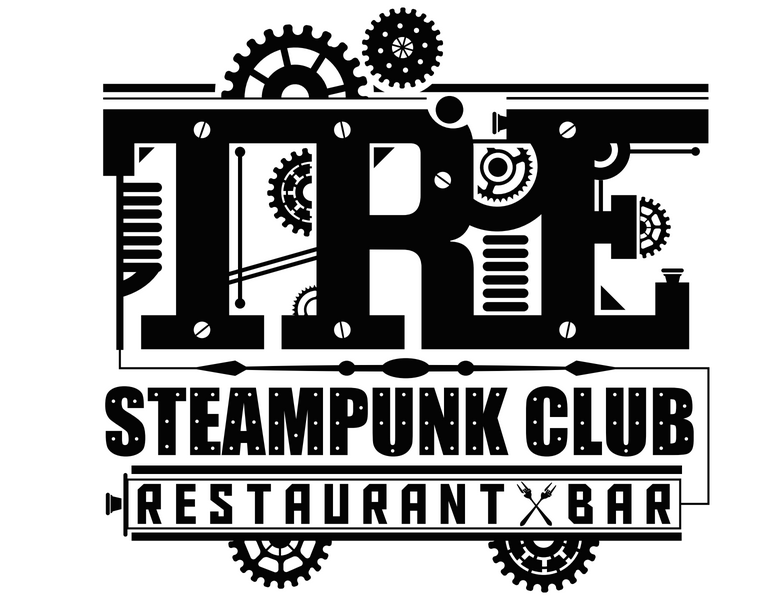 Welcome To TREWe only use the freshest ingredients from local Cape Winelands suppliers to firstly minimize our carbon footprint and most importantly to also give you, our guest the best and tastiest dishes possible. We Love making everything from scratch so rest assured we do not add any preservatives or MSG in all our Pestos, Mayonnaise, Sauces, Baked Goods and Pastas, all of which is made in the kitchen for you! We strive to please all our guests dietary needs, thus we provide various options of how you can have your meal prepared, so speak to your Waitron with regards to your dietary requirements.  We cater for Paleo, Banting, Holford, Vegan and Vegetarian guests and for any allergies you may have. You can also customize your dish by choosing the following oils to prepare your meal in :  Extra Virgin Olive Oil, Coconut Oil, Palm Oil, Seasame Oil, Sunflower Oil, Truffle Oil or Avocado Oil. We do not salt your food due to allergies and sensitivities & avoid added sugar to our dishes. Please salt as you wish. Please note all our deep fried items can only be prepared in Palm Oil or Sunflower Oil10% Service fee will be included on all tables of 8 or more TRE SALAD BAR Waldorf 					Paleo, Banting					R69A Steampunk classic of  Mixed Greens, Rocket, Crispy bacon bits, Sliced Apple & Caramelized Walnuts all tossed & infused with our handmade fresh mayonnaiseThe Moriarty Coleslaw 			Paleo, Banting, Vegetarian 				R65The professor’s favorite, fresh finely shredded cabbage, infused with our handmade fresh mayonnaise topped with cranberries, goji berries, slivered almonds, pumpkin & sunflower seeds garnished with edible flowersPeppered Goats cheese, Roast veggies & Balsamic reduction  	Banting, Vegetarian 	R79From the Pasture to Plate, oven roasted seasonal veggies in olive oil topped with creamy Peppered Chevin Goat’s Cheese garnished with rocket and a balsamic reduction then decorated with micro sproutsMango, Chicken & Avo 									R87		An Asian twist, grilled chicken breasts in a soya sauce & balsamic vinegar reduction served with fresh slices of mango (seasonal) & avocado (seasonal) topped with mixed greens & crunchy slivered almonds which is complimented with a honey & mustard dressing Craft your own Salad 	Please choose from the options to make up your salad	R85Bases (choose one)			Protein (choose one)		Dressings (choose one)Mixed Greens				Chevin Goats Cheese		Roasted Garlic and herb Olive OilMixed Lettuce				Smoked Rainbow Trout	Balsamic reductionShredded Cabbage			Grilled Chicken Breast	Honey and Mustard					Biltong Powder & pieces	Handmade Fresh Mayonnaise					Crispy Bacon 			Handmade Basil PestoToppings (choose three)Cucumber			Croutons 		Avocado 	Cherry Tomatoes		Grated Carrot 		Roasted VeggiesOnion Raw or Caramelized	Rocket 		Variety of seeds and NutsPickled Mushrooms		Olives 			Feta 	Boozy Burgers                                               (please allow 20 minutes extra for well done orders)The Nearis Green Jack Daniels Burger						R115A sesame bun filled to the brim with a thick 220g beef patty seasoned & marinated with Jack Daniels, grilled to order, served with our handmade fresh mayonnaise & basil pesto dressing, topped with sliced Asiago cheese, caramelized onions & avo (seasonal)  Feta Burger with Blue Cheese & Hendricks Gin Mushroom Sauce 			R115A sesame bun filled to the brim with a thick 220g beef patty stuffed with feta, grilled to order served with our beautifully delicate blue cheese & flambéed mushrooms in a Hendricks Gin SauceJohnny Bacardi Burger with Pineapple and Cheese					R115A sesame bun filled to the brim with a thick 220g beef patty seasoned with Bacardi rum, grilled to order served with our beautifully delicate mild cheddar cheese & flambéed pineapple in a Bacardi syrupEl jimador Chicken and camembert with seasonal jam 	Ovotarian			R89A sesame bun with a thick 220g chicken fillets seasoned & marinated with tikka spiced salt grilled with tequila to till soft & juicy served with our handmade fresh seasonal preserves & topped with Slices of camembertVeggie craft beer Burger			Vegan, Vegetarian				R79Crumbed & beer battered brinjal, with roasted peppers then finished off with fresh tzatsiki & handmade hummusClassic craft Burger									R89A sesame bun filled with two x 100g beef pattys, cheese, tomato slices, seasonal lettuce & dressed with caramalised onion.  Served with a choice of sides London Sweet potato wedges OR  Oven Roasted Vegetables OR Classic French fries with truffle oil & pecorino cheeseWasabi Mash Fresh seasonal Side Green Salad (Extra R20 to choose a side salad from the salad bar selection)TRE SIGNATURE Stuffed Aubergine 				 Banting, Vegetarian				R79Deep fried Eggplant stuffed with roast veggies & fresh mozzarella (flor de latte) oven baked & garnished with pine nuts & basil pesto. Make this Vegan by substituting the cheese for extra veggiesMacadamia Veggie Bobotie 			Paleo, Banting, Vegan, Vegetarian			R85A twist on an old favorite, to be enjoyed by vegetarians or carnivores, made from crushed macadamia nuts, chickpeas, onions, carrots & desiccated coconut intertwined together with delicious cape malay spices       & a traditional custard topping. Prawn Platter					Paleo, Banting, Pescatarian 				R1576 Queen Prawns, Fresh Sodowana mussels in white wine sauce (seasonal) & 150g line fish served with butter lemon sauce & malay rice or Seasonal Roasted VeggiesFish of the day					Pescatarian					R127300g Linefish encrusted in bread crumb then served with a wholegrain mustard sauce & garnished with rocket along with a choice of sidesPollo del bambino				Ovotarian						R127A Full Baby chicken sous vide in a Marinade of lemon & fresh mixed herb sauce, served with a wasabi mash potato. Please ensure to allow 20 minutes extra for preparation  Farcies filet de boeuf 				Banting without reduction				R157250g marinated beef Fillet with olive oil & thyme then stuffed with basil pesto & Danish feta served with slivered Almonds & a balsamic reductionSchweinefilet Belly										R139Stuffed smoked pork tenderloin rolled in pork belly with garlic breadcrumb and raisins drizzled with a bacon gravy, served with potato fries in béchamel sauce & matured cheeseLamb Shank 					Paleo, Banting 					R155300 grams of lamb shank, slowly cooked till it falls off the bone, served with brandy, cinnamon & rosemary sauce on a bed of roasted veggies garnished with micro sproutsServed with a choice of sides London Sweet potato wedges or Extra Roasted VegetablesClassic French fries with truffle oil & pecorino cheeseWasabi Mash Fresh seasonal Side Green Salad (Extra R20 to choose a side salad from the salad bar selection)DESSERT  		Served  All day & All night Sweet Biegnets				Ovotarian 						R40A french classic deep fried “mini doughnuts” served with a dark rum & berry coulis reduction sprinkled with icing sugarSemi Freddo 				OvotarianTwo Scoops Handmade Italian “ice cream” Vanilla & Cookie crunch									R40JackDaniels & Peanut butter  								R45Death by Natchmusik									R45 Villiera Traditional Method Cap Classique with Biscotti & caramelized walnuts 		R45Bacardi Rum & Raisin									R45Deep fried Ice cream 											R47Two Scoops of Vanilla & Cookie crunch dipped into batter then encrusted in cookie crumb,                then deep fried till golden brown								Sorbet 					Paleo, Banting, Ovotarian Handmade Seasonal Berry Sorbet								R45Pineapple Carpaccio 			Vegan, Vegetarian ask for Paleo & Banting options 			R52Thinly sliced pineapple drizzled with mint gomme syrup & garnished with mint infused sugar accompanied with a scoop of your choice from the Sorbet or Semi-freddo options aboveChoc-Cacoa Muggin  			Paleo, Banting, Vegan, Vegetarian					R55 A hot delectable pudding, a fusion of almond flour, desiccated coconut, raw cacao powder                      & coconut milk served in a mug topped with handmade yogurt. Meringue gateaux 				Ovotarian 							R52	Sweet meringue swirls served layered with sherry cream, chocolate shavings & berry compoteCheck out our milkshakes for more yummy optionsSteampunk CocktailsIncarcerated Criminals Mojito: Passion & Orange Strawberry & Rosemary								R49Margarita: Mango Pineapple 										R49Daiquiri: Mango & VanillaCoconut & Banana									R49Collins: Sweet Melon Cranberry & Rosemary								R45Serial OffendersMimosa 										R55A great anytime classic, Orange juice charged with Villiera Traditional Brut Candy Floss Martini									R60Hendricks Gin, cucumber, lemon juice, ginger beer, candy flossWatermelon Chardonnay Martini							R45Fresh Watermelon shaken with Franschhoek Cellars Chardonnay , a squeeze of lemon juice & a shot of Finlandia Vodka Chenin Blanc Martini									R45Fresh granadilla juice shaken with Muldersbosch Chenin Blanc & Finlandia Vodka Cold CasesMargarita										R45El Jimador Reposado Tequila, trip sec, lemon & lime juice, lime cordialWhite Wine Daquiri									R45Fresh Mango & orange juice with Porcupine Ridge Viogner-Grenache & Vodka Spiced Mojito										R45Sailor Jerry Rum, Mint, Sugar, Lime & SodaLonely Island Iced Tea								R80Finlandia Vodka, El Jimador Silver Tequila, trip sec, Bombay Gin withBacardi white Rum, lemon juice & coke Cosmopolitan 										R45Finlandia Vodka , trip sec, cranberry, lime Unsolved MysteriesDossier										R55Jack Daniels Honey, Apple cordial, lemon juice, mint & ginger aleSherlock										R70Bombay Gin,  Peppermint, Absinthe, Lime  & LemonadeMoriarty										R80Absinthe, Sugar Cube, Woodford Reserve Bourbon, Bitters, Orange Peel Watson										R60Tullamore Dew, Ginger, lemon, Appletizer, mintXoffie											R60Patron XO, coffee, hot choc & milkWINE LISTMethod Cap Classique BrutVilliera Traditional Brut – Stellenbosch - Platters 3.5* 				R225            Balanced yeasty complexity, retains its fresh racy zestiness, a crisp acidity & delicate fruit.Kliene Zalze Brut MCC – Stellenbosch – Platters 4*					R195       Elegant & complex with a long finish. Aromas of strawberry & blackberry fruit flavours complemented by classic biscuit bouquet richness. Villieria Starlight Brut - Stellenbosch – Platters 3.5*					R215	        Contains a mere 9.5% alcohol. Fresh crisp acidity, delicate fruit & balanced leesy complexity.Pierre Jordaan Brut NV – Franschhoek – Platters 3.5*				R225	        Chardonnay contributes elegance, Pinot Noir intensity & richness. The “lime” characteristics      of the Chardonnay are leading & are well backed by the complexity of Pinot Noir.Brut RoseGraham Beck Brut Rose MCC - Franschhoek – Platters 3.5*			R225              Pinot Noir fruit resulted in the stunning pale silver-pink hue of the wine. Subtle yeasty undertones, bursingt with berry & cherry flavours. On the nose expect whiffs of                   cherries & raspberries. Simonsig Kaapse Vonkel Brut Rose MCC - Stellenbosch – Platters 4*  		R225	           Excuisite pale salmon colour. Dancing aromas of delicious red berries & luscious strawberries. Tone shows fresh fruits accompanied by a subtle crisp acidity & a  perfect balanced dry finish.Pierre Jordaan Bella Rose MCC– Franschhoek – Platters 3*			R225	          The 'beautiful rose'. All the elegant colours & the flavours of the Pinot Noir grape, soft              tannins,  maintains a distinguished dry elegance. L’Avenir Brut Rose MCC – Stellenbosch – Platters 4*				R225                   A vibrant, clear sunset pink that will evolve into light onion skin over time. Fresh biscuit            with young raspberry & grapefruit aromas finishing with citrus,  a medium crisp finish. Unusual and extra Special Krone by Twee Jonge Gezellen - Night Nectar – Tulbagh - Platters 3.5*    	R235                                                                                                       Aromas of baked golden apple & marzipan. Refreshing lemon curd & subtle fruit flavour            fill the palate. Charmingly drinkable, generous with a satisfying touch of sweetness.Stellenrust Clement de Lure MCC NV – Bottelary – Platters 4*			R220                  Cremant style Methode Cap Classique – a sparkling wine made in the traditional Méthode Champenoise way, but with Cabernet Franc, Chenin Blanc & Chardonnay varieties. Villieria Monro Brut - Stellenbosch – Platters 4.5* 					R420 A classic MCC made from Chardonnay & Pinot Noir with extended lees contact ensuring     intense yeasty flavour & a rich finish. Villiera’s flagship bubbly. Moët and Chandon Nectar NV- Reims – France					R1100         Lively & generous Nectar Impérial distinguishes itself by its tropical fruitiness, its richness on the palate & its crisp finish, that instantly surprise and delight.Veuve Cliquot Brut NV – Reims – France					            R1150                The predominance of Pinot Noir provides the structure that is so typically Clicquot, while a touch of Pinot Meunier rounds out the blend. Chardonnay adds the elegance & finesse essential in a perfectly balanced wine.Laurent Perrier Rose NV – Reims – France					           R1900              It is also one of the few rosés still made by the saignée method. Held in an elegant bottle inspired by King Henri IV, Made with 100% Pinot Noir from 10 different or villages, from the North and South areas of the Montagne de Reims, as well as the famous Cote de Bouzy. Intensely fruity flavors, clean & slightly sharp, the wine opens to the sensation of freshly picked red berries: strawberries, Morello cherries, black currants & raspberries. White WineSauvignon BlancMeinert La barry - Stellenbosch – Platters 4*						R185	 Named after Martin Meinert’s wife Leigh Ann Barry, for whom this wine was made as a wedding gift. It has a delicate elderflower fruit with underlying grassier tones. Flagstone Free run Sauvignon Blanc - Helderberg – Platters 4* 			R215                  Upfront herbaceousness followed by green pepper, fig leaf, star fruit & limey aromas,         ending with fruitiness. The complexity of the nose is expressed on the palate giving the           wine a full, crisp and lively mouth-feel with an aftertaste that lingers.Franchhoek Cellers “Statue de Femme” –Franschhoek – Platters 2.5*  		R125  Citrus centred aromas with a pure graceful core of gentle ripe fig, grapefruit & pineapple fruit balanced by a lively acidity. A hint of Semillon adds breadth & fills the mid palate.ChardonnayZandvliet Estate Chardonnay – Robertson – Platters 3*				R140 	          The nose has distinct flavours of limes, pineapple, passion fruit & kiwi, which flows                 delicately into creamy palate with subtle wood integration & a smooth elegant finish. Warwick “First Lady” Unwooded Chardonnay- Stellenbosch – Platters 4*	R165	             A pale straw colour with a hint of green. Intense nose of fresh pineapple, lemon, citrus                 & floral notes. The mid-palate is broad & appealing supported by a lingering acidity.Franschhoek Cellers “Our town Hall” - Franschhoek – Platters 3.5*		R125	        Pure fruit intensity, with attractive pineapple & citrus notes balanced by a lively acidity &            fresh green apple finish, with creaminess & richness even without the oak due to the terroir.  Jordan Nine Yards Chardonnay - Stellenbosch – Platters 4.5*			R720                  A rich, modern yet classically defined style with full flavours of clove flower, butterscotch             & lime oil. A statement wine with which the estate went “The Whole Nine Yards”. A beautiful reflection of the rich terroir on the Jordan Farm.Chenin BlancMulderbosch Chenin Blanc Steen op Hout - Stellenbosch – Platters 4*		R150	             A powerful nose of guava, lime zest & ripe pear braced by honeysuckle & orange blossoms.        A juicy palate with opulent passion-fruit, & finishing off with tart grapefruit characteristics.Reyneke Chenin Blanc – Stellenbosch – Platters 4.5*					R265 	             A lovely bouquet of fresh limes & citrus peel followed through by fruit sorbet floral undertones. The palate has a beautiful freshness, Layers of citrus fruit, washed stone & spice carries through to a long aromatic finish.  Secateurs Chenin Blanc – Swartland – Platters 3.5*					R195	          This wine spent time in concrete tanks & old oak casks giving incredible texture. The aromas    are flinty with honey, orange blossom with hints of white stone fruits. 	Villiera Chenin Blanc – Stellenbosch – Platters 3*					R225          Intense fruit & honey with a hint of wood spice on the nose, including pineapple,                    guava & citrus. On the palate it is rich and full bodied with good balance & a long finish.Ken Forrester The FMC - Stellenbosch – Platters 4.5* 				R695	       An icon chenin.  Hand selected Chenin Blanc primarily from low yielding, old bush vines    (planted in 1974). Harvested at full maturity. Natural wild yeast fermentation in new           French oak. Rich, layered with dried apricot, vanilla & honey. Other varietalsZandvliet “my best friend” Cape Muscat Sweet – Robertson	- Platters 3*		R125          Intense flavors of muscat, peach, orange peel & rose petals with a balanced fresh                      sweet & sour aftertaste. Thelema Muscat de fontignan - Stellenbosch – Platters 2.5*				R150 	          Off-dry. Very fragrant with fresh fruit salad flavors & good balance. Robertson Pinot grigio - Robertson – Platters 2.5* 					R125	          Pale green hue, wonderfully pleasant & fresh on the palate. Tropical fruit flavours of ripe pineapple & melon ending with an aftertaste that is well-rounded & refreshing.Jordan The real McCoy Reisling - Stellenbosch – Platters 3.5*			R260	          A perfect balance between sugar & acidity. Fermentation is done to retain a hint of natural fruit sugars. Intense flavours of lime through to white peach & Granny Smith apple.Robertson Viognier  - Robertson – Platters 3*						R125	           A rich medley of fresh apricot, peach & lemon aromas that follow through to the smooth, slightly oily palate with a lingering aftertaste. White Blends De Wetshof “Limelight” Chardonnay – Pinot Noir – Robertson- Platters 2.5*	R125 Soils rich in limestone allow this Chardonnay & Pinot Noir blend to portray an upfront           freshy zing with a soft & fruity finish. An easy-drinking, uncomplicated wine. Edgebaston “The Berry Box White” - Stellenbosch – Platters 3.5*			R165	 Charming blend of Sauvignon blanc, Semillon & Viognier. Aa semi sweet that gives an         almost waxy gloss. Extremely drinkable as the name describes. Ashbourne Sauvignon Blanc/ Chardonnay – Walker Bay – Platters 3.5*		R175	       Fresh, vibrant, perfumed Sauvignon blanc, filled-out & enriched with a carefully judged unwooded Chardonnay component make this a beautifully balanced and highly versatile wine.  RoseWaterford  Rose Mary – Stellenbosch – Platters 3*					R175	             A lovely transparent pink colour.  The aroma is minerally driven with delicate raspberry fruit undertones. The natural acidity from the different mediteranean varietals add a lovely soft texture to the wine & provides for a crisp & fresh finish. The perfect low alcohol wine. Muratie Pinot Rose – Stellenbosch – Platters 	3*					R145 Enjoys a  delicate, light shade of pink and  is a Pinot Noir Rose.  Appetising whiffs of red cherries & ripe strawberries on the nose. On the palate the wine is dry & delicious with flavours of red fruits, herbs and hints of candyfloss.Red WineMerlotMeinert Merlot - Stellenbosch – Platters 3.5*						R255 A rich powerful wine. This true to the classical Meinert style. Fresh, rich brick red colour. Dried herbs & ripe berries, quite a heady nose. A bold wine with a warm round middle & a firm crisp finish, an excellent food wine. Jordan Merlot - Stellenbosch – Platters 4*						R295          Aromas of red plums & dark bitter chocolate. French oak maturation seasons the wine to accentuate the seductive flavours & generous velvety tannins. Franschhoek Cellers “The Old Museum” – Franschhoek – Platters 2.5* 		R125          Vibrant plum red with a direct core of black cherry & mulberry aromas tinged with herbal           & black tea nuances & discernible gentle oak spice, a sleek & mouth-filling with juicy dark     berry flavours & a soft smooth finish.Cabernet SauvignonWarwick “The First Lady” Cabernet Sauvignon - Stellenbosch - Platters 4*	R190                             The wine has a deep & intense ruby red colour. Lots of red berries & sweet black currents, complemented by sweet vanilla & chocolate oak background & pleasant herbal undertones. Meinert Cabernet Sauvignon - Stellenbosch – Platters 4* 				R270	      Dense deep fresh red colour. The nose shows red berries, typical Cabernet herbs, spicy toasty oak & tobacco. Mouth filling & weighty, finishes crisp & lingering.Franschhoek Cellers “The Churchyard” –Franschhoek – Platters 2.5*		R125 	         A deep crimson with intense blackcurrants & violets on the nose providing a suitable introduction to concentrated currants & mulberry fruit flavours. The flavours of the Cabernet Sauvignon are elaborated by attractive savoury oak spice to a smooth & lingering fruit finish. Rust and Vrede Single Vineyard – Stellenbosch – Platters	4.5*			R640 Deep Ruby. Rich cigar box & tobacco leaf aromas are full & savoury, with notes of violet             & ripe black fruits. Juicy yet structured, this wine brings forward a classic Cabernet Sauvignon character, with a full palate & firm finish.ShirazFlagstone “The Dark Horse” Shiraz - Helderberg – Platters 4*			R375 Smooth & silky tannins that show well even though the wine is still young. Nice fruit on             the palate combined with a well-balanced acidity is responsible for a lingering finish                    & rounds off a perfectly balanced wine.Edgebaston Syrah - Stellenbosch – Platters 4*						R225 	                 A Beautiful classic French styled Syrah, white pepper, violets, mulberry & smokey vanilla        notes on the nose, then backed up by freshness & dry, ripe tannins on the palate.Franschhoek Cellers “Baker Station” –Franschhoek – Platters 2.5*		R125 	         Elegant fruit forward wine with fine chalky tannins made in a style “somewhere between        new world and old world” Full bodied & generous with exuberant mulberry, plum, pepper & spice, balanced by soft, ripe tannins for finish with length & finesse.	Kevin Arnold Shiraz – Stellenbosch – Platters 4.5*					R375	       Floral, perfume notes & clove pepper spice lead the aromatics of this Shiraz, accompanied by soft leather & licorice undertones. The palate is seamless and has natural acidity on the finish, classic dry tannins countering the voluptuous nature of a Stellenbosch Shiraz.		PinotageBellingham Pinopasso – Coastal Region – Platters 2.5*				R155	 Deep dark opaque plum, a concentrated Pinotage with rich black & red berries balanced by brushings of Oak. Full of gripping tannins & lovely freshness. Beyerskloof Pinotage - Stellenbosch – Platters 3.5* 					R165	      Strong plum flavours with velvety tannis. Well structured, yet elegant & soft, medium-bodied with a fresh & superbly balanced finish. Meinert “Printer’s ink” Pinotage - Stellenbosch – Platters 4*			R265               Full-bodied & elegant yet it has richness on the mid-palate. The emphasis is put on fruit flavours through gentle extraction methods, thereby also avoiding hard tannins.Flagstone “Writers Block” Pinotage - Helderberg – Platters 4*			R475 	            This single block vineyard Pinotage is bursting with intense , unique wild berry characters with a lovely rich purple garnet & an inky darkness into the center of the glass, a hint of plum and red fruits caresses the palate followed by a smooth finish. Pinot NoirRobertson Un-wooded Pinot Noir - Robertson – Platters 3* 				R135	             A purple tint on the rim with delicious flavours of ripe strawberry & ripe red cherry. Produced in an early-drinking style, unwooded with a soft, smooth finish. Paul Cluver Pinot Noir - Elgin – Platters 4*						R355	   Beautiful aromas of red fruits intermingle with roasted spices followed by a delicious, elegant silky palate of poached ripe plums resulting in medium bodied wine with soft edges.. Hamilton Russel Pinot Noir – Hemel en Aarde – Platters 4*			R740 A naturally tiny yield & a great philosophy of expressing the terroir,  give rise to a certain tightness, tannin line & elevated length to balance the richness &  generosity of this Pinot noir. It is not overtly fruity, soft & “sweet” & it generally shows hints of that alluring savoury “primal” character along with a dark, spicy, complex primary fruit perfume. Other Varietals Villieria “Down to Earth” Touriga Nacional – Stellenbosch – Platters 3*		R135	            An explosion of spice & dark berry flavours with the tannin caressing the palate.Mont Du Toit “Les Coteaux” Cabernet Franc – Wellington - Platters 4*		R225	        Ruby brick, with intense aromas of raspberry, red berry & dark plum with a stunning                length on the palate. Red Blends Edgebaston “Pepper pot” - Stellenbosch – Platter 4*					R165 	          Pot-pourri of 6 varieties lead by the spicy varietals of Shiraz & Mouvedre. Well balanced,               juicy & very drinkable. Reyneke “Cornerstone” – Stellenbosch – Platters 4* 					R280              Bordeaux-style Blend with Cabernet Sauvignon, Merlot & Cabernet Franc. Perfumed notes of dark cherries, blackberry & cedar notes leading to a touch of dried herbs. Balanced structure with flavours of fresh blackcurrant & underlying graphite. Boekenhoutskloof “Chocolate block” - Franschhoek – Platters 4.5* 		R385	        Fruit blossom, spices & almond flavours abound on a well-textured palate with a rounded finish. This Red Blend has a lingering aftertaste with subtle wood flavours.Meinert “Synchronicity” - Stellenbosch – Platters 4.5* 				R525	        A classic wine, it has power & complexity alongside balance, and red fruit aromas & cigar box whiffs. Warwick “Trilogy” - Stellenbosch – Platters 4.5*					R645 The wine displays an intense brick red dark colour. On the nose the wine expresses intense Cedar, herbaceous spiciness & lots of wild berries & black olive aromas. Full rounded feel of the well ripened tannins slowly gives way to roasted almonds, vanilla & coffee flavosr on the palate. Sticky Sweet Goodness	Waterford Family Reserve Heatherleigh – Stellenbosch – Platters 4*		R255             Dried apricot & lemon citrus form the primary aromas on nose with underlying notes of Muscat and spice.  Complex flavour profile with a distinct elegance & a drier finish than most “stickies”.  Villiera Inspiration NLH – Stellenbosch – Platters  4.5*				R275 	          This noble late harvest Chenin Blanc has a brilliant golden appearance. It is intensely                 fragrant with hints of honey, raisins, marmalade & nuts penetrating the aroma. On the                palate it is rich & sweet, but with sufficient acid to balance & it lingers forever.Thelema Riesling Late Harvest – Platters 3.5*		  			R180 This wine has a delicious apricot & orange blossoms character. The palate is lush & soft,                   with a hint of sun dried fruit & a refreshing acidity.House Glass Wine Porcupine Ridge – Cape Coastal RegionsWhiteSauvignon Blanc - Platters  3*								R36 per glass	        Chenin Blanc - Platters  									R36 per glass	        Viognier Grenache Blanc - Platters 3.5*							R36 per glass    RedMerlot - Platters 3*									R38 per glass	 Cabernet Sauvignon - Platters 3*							R38 per glass	 Syrah Viognier  - Platters 3* 								R38 per glass	         House Glass BubblesVilliera Traditional Brut MCC– Stellenbosch - Platters 3.5* 	R49  per Glass	              It is fresh and zesty with typical yeasty undertones & hints of citrus.Pierre Jordaan Bella Rose MCC– Franschhoek – Platters 3*	R49 per Glass	 The 'beautiful rose'. Elegant colour & the flavours of the Pinot Noir grape, but not the harsh tannins - maintaining a distinguished dry elegance. Beverage ListCold drinksHelderberg Still Water 1000ml	R15Helderberg Sparkling Water 1000ml	R15Coca Cola 				R16Coca Cola Light			R16Coke Zero				R16Fanta Orange				R16Sprite					R16Sprite Zero				R16Tab 					R16Lemonade 				R16Soda Water				R16Ginger Ale				R16Appeltiser				R25Grapetiser Red			R25Halls Tomato Cocktail 		R22Red bull				R35Handmade cool drinksIce tea					R22Lemonade				R22Gingerbeer				R27Sexy Water 500ml			R30Hot DrinksCoffee BarAdd R3 for Cream or Lactose free milkMake any coffee below decaf Add R3Espresso				R18Dbl Espresso				R26Americano				R22Cappuccino				R22	Dbl Cappuccino			R25Flat white				R22Latte					R29Corado				R22Terbodore coffee Flavors	French Press 				R29Vanilla	, Hazelnut or English Toffee		Hot Chocolate				R29Red Cappuccino			R29Loose leaf tea Experience		R35Sencha Green TeaEarl grey with blue corn flowerOolong / Ceylon Fruit tea – Pina ColadaRooibos/ Rooibos with vanillaRooibos Blood orangeFrozen Yoghurt Smoothies Coffee					R35Mixed berry				R38Mango & Coconut			R38Banana & date				R38Non Alcoholic Drinks & Mocktails Milkshakes           (allow for 20 minutes)Peanut butter & caramel		R45Death by Chocolate`			R45Brownie				R45Cookies & cream			R45Astros					R45Jelly tot					R45Becks Non alcoholic Beer 		R27	Robertson Sparkling Wine 750ml	R80 Strawberry Daiquiri			R35Pomegranate Mojito 			R33Cranberry & rosemary Collins		R35Miltart with Chai 			R45Alcoholic Jack Daniels Honey & Peanut Butter	R55Tiramisu Patron XO			R70The Bacardi Rum & Raisin		R55 	Please note that milkshakes & smoothies are handmade & can take a little bit longer 